КАРАР                                                 №11                   ПОСТАНОВЛЕНИЕ    «05» апрель 2018 й.                                        «05» апреля 2018 г.Об определении формы социально-значимых работ при участииграждан в обеспечении первичных мер пожарной безопасности на территории сельского поселения Санзяповский сельсовет муниципального района Кугарчинский район Республики Башкортостан            В соответствии с Федеральными законами от 21.12.1994  № 69-ФЗ «О пожарной безопасности», от 06.10.2003  № 131-ФЗ «Об общих принципах местного самоуправления в Российской Федерации», в целях определения форм участия граждан в обеспечении первичных мер социально-значимых работ пожарной безопасности сельского поселения Санзяповский сельсовет, администрация сельского поселения Санзяповский сельсовет муниципального района Кугарчинский район Республики Башкортостанпостановляет:1. Утвердить Положение об определении формы социально-значимых работ при участии граждан в обеспечении первичных мер пожарной безопасности на территории сельского поселения Санзяповский сельсовет согласно приложению.             2. Настоящее постановление вступает в силу со дня его официального обнародования.            3. Контроль за исполнением данного постановления оставляю за собой.
    Глава сельского поселения                                  Ф.А.Галина                        ПОЛОЖЕНИЕоб определении формы социально-значимых работ при участии граждан в обеспечении первичных мер пожарной безопасности на территории сельского поселения Санзяповский сельсовет муниципального района Кугарчинский район Республики Башкортостан1. Общие положения
               1.1. Настоящее Положение устанавливает виды работ и порядок привлечения населения, проживающего на территории Санзяповского сельского поселения, для обеспечения первичных мер пожарной безопасности в соответствии с Федеральным законом от 06.10.2003 № 131-ФЗ «Об общих принципах организации местного самоуправления в Российской Федерации» в части принятия решений о привлечении к выполнению на добровольной основе социально-значимых работ (в том числе дежурств) в целях решения вопросов местного значения, в том числе и по обеспечению первичных мер пожарной безопасности на территории сельского поселения.2. Порядок привлечения населения к социально-значимым работам по обеспечению первичных мер пожарной безопасности
               2.1. Численный состав жителей, привлекаемых к социально-значимым работам по обеспечению первичных мер пожарной безопасности, определяется администрацией сельского поселения Санзяповский сельсовет.            2.2. К социально-значимым работам могут быть отнесены только работы, не требующие специальной профессиональной подготовки.            2.3. К выполнению социально-значимых работ могут привлекаться совершеннолетние трудоспособные жители в свободное от основной работы или учебы время на безвозмездной основе не более чем один раз в три месяца. При этом продолжительность социально-значимых работ не может превышать более 4-х часов подряд.            2.4. Привлекаемые к социально-значимым работам должны пройти соответствующие инструктажи по охране труда у соответствующих руководителей работ под роспись.            2.5. Руководитель работ обязан строго вести учет рабочего времени граждан, привлеченных к проведению социально-значимых работ, и не допускается превышения лимита времени каждым привлеченным к выполнению работ гражданином.3. Основные цели и задачи населения, привлекаемого к выполнению социально-значимых работ по обеспечению первичных мер пожарной безопасности
               3.1. Основной целью привлечения населения к проведению работ по обеспечению первичных мер пожарной безопасности является оказание помощи при тушении пожаров на территории сельского поселения Санзяповский сельсовет при горении травы и кустарников, а также для оказания помощи в эвакуации людей и материальных ценностей. 3.2. При необходимости население может привлекаться к дежурству в населенных пунктах в теменное время суток.            3.3. Задачами привлекаемого населения к организации первичных мер пожарной безопасности являются:             - тушение загорания травы и кустарников подручными средствами, первичными средствами пожаротушения;             - эвакуация людей и материальных ценностей на безопасное расстояние от зоны горения;             - оказание помощи в доставке воды и других средств тушения к месту пожара; 
            - участие в ликвидации последствий пожаров.4. Финансовое и материально-техническое обеспечение            4.1. Население привлекается к проведению социально-значимых работ, связанных с обеспечением мер пожарной безопасности на безвозмездной основе. 
            БАШҠОРТОСТАН РЕСПУБЛИКАҺЫКҮГӘРСЕН РАЙОНЫ МУНИЦИПАЛЬ РАЙОНЫНЫҢ САНЪЯП АУЫЛ СОВЕТЫ   АУЫЛ БИЛӘМӘҺЕ ХАКИМИ!ТЕ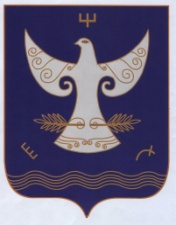 РЕСПУБЛИКА БАШКОРТОСТАНАДМИНСТРАЦИЯСЕЛЬСКОГО ПОСЕЛЕНИЯСАНЗЯПОВСКИЙ СЕЛЬСОВЕТМУНИЦИПАЛЬНОГО РАЙОНАКУГАРЧИНСКИЙ РАЙОН                      4533443, Урге Санъяп  ауылы,                              Үҙәк урамы, 47РЕСПУБЛИКА БАШКОРТОСТАНАДМИНСТРАЦИЯСЕЛЬСКОГО ПОСЕЛЕНИЯСАНЗЯПОВСКИЙ СЕЛЬСОВЕТМУНИЦИПАЛЬНОГО РАЙОНАКУГАРЧИНСКИЙ РАЙОН                      4533443, Урге Санъяп  ауылы,                              Үҙәк урамы, 47               453343,  с.Верхнесанзяпово                              ул.Центральная, 47            Приложение к постановлению от  05.04.2018г.  № 18